Република Србија Републички завод за статистику                                                                                            ISSN 1451-0456ISBN 978-86-6161-172-8Статистика воћарске производњеРезултати истраживања о воћњацима 2017.Студије и анализе - Статистика воћарске производње -  Резултати истраживања о воћњацима 2017. Издаје и штампа: Републички завод за статистику, Београд, Милана Ракића број 5Одговара: др Миладин Ковачевић, директорРедакција: Снежана Лакчевић, руководилац Љиљана Ђорђевић, Наташа Миљковић, Гордана Бјелобрк, Сунчица Стефановић Шестић, Дијана Додиг Букулица Јована Ђерић Рукопис припремили: Драгана Марковић Јелена Пераћ Слободан Грујић Дизајн и припрема за штампу: Одељење за рачунарску припрему штампе и дисеминацијеЛектура: Богдана Милошевић© Приликом коришћења података објављених у овој публикацији обавезно је навођење извора.                                                              ПредговорИстраживање о воћњацима је петогодишње статистичко истраживање којим се прикупљају подаци о површинама под воћним врстама. Циљ истраживања је да се на дугорочном нивоу добију упоредиви подаци о старосној стуктури, густини садње и интензитету садње главних воћних врста по сортама. Добијени подаци служе као извор за дефинисање производног потенцијала воћњака у Републици Србији.Прво истраживање о воћњацима у Републици Србији спровео је Републички завод за статистику у сарадњи са Министарством пољопривреде, шумарства и водопривреде у 2017. години и од тада је уведено у План редовних статистичких истраживања. Наредно истраживање о воћњацима биће спроведено 2022. године.Истраживање о воћњацима 2017. спроведено је у оквиру ИПА 2015 вишекорисничког програма и у потпуности је хармонизовано са Уредбом (ЕУ) број 1337/2011 која се тиче статистике вишегодишњих засада као и методологијом Еуростата која се тиче овог истраживања.  У Београду, 2018. 								Директор									Др Миладин КовачевићМетодолошке основе истраживања о воћњацимаПрво истраживање о воћњацима Републички завод за статистику спровео је у 2017. години у сарадњи са Министарством пољопривреде, шумарства и водопривреде, Покрајинским секретаријатом за пољопривреду, водопривреду и шумарство  и пољопривредним саветодавним и стручним службама (ПССС) које су у надлежности Министарства а које су истраживање спровеле на терену. Истраживањем су прикупљени подаци о површинама, густини садње и старости за јабуке, крушке, кајсије и брескве, по сортама, без обзира да ли су дезертне или сорте за индустријску прераду. Такође, прикупљени су и подаци о површинама за воћне врсте укупно (не по сортама), и то за: шљиве, вишње, трешње, малине, дуње, орахе, лешнике, бадеме, купине и боровнице. Истраживање о воћњацима 2017. обухватило је пољопривредна газдинства на територији Републике Србије која имају површине под воћем. Извештајне јединице у истраживању била су пољопривредна газдинства (породична пољопривредна газдинства и газдинства правних лица и предузетника) изабрана у узорак овог истраживања.Из Статистичког регистра пољопривредних газдинстава (СРПГ) у узорак су изабрана  породична пољопривредна газдинства и газдинства правних лица и предузетника која се баве воћарском производњом и која имају најмање 0,20 ha површина под воћним засадима. Узорак је обезбедио обухват од најмање 95% од укупно засађених површина посматраних воћних врста. Узорком је обухваћено 15214 пољопривредних газдинстава. Истраживање о воћњацима спроведено је у периоду од 01. октобра до 15. децембра 2017. године. У току спровођења истраживања, коришћена су два метода прикупљања података: За изабрана породична пољопривредна газдинства и газдинства предузетника подаци су прикупљани анкетним методом, на основу Списка изабраних пољопривредних газдинстава формираног из СРПГ. Анкетирање су вршили саветодавци – стручњаци из области воћарства из ПССС, директним уносом података на терену, у апликацију на рачунару.Изабрана пољопривредна газдинства правних лица (привредна друштва, земљорадничке задруге и други облици организовања са статусом правних лица), самостално су уносили податке у веб-упитник на основу књиговодствене и друге евиденције, којима располажу. Праћење и контролу уноса података вршила су одговорна лица запослена у  подручним одељењима Завода.Добијени резултати репрезентативни су за ниво Републике Србије и региона.Дефиниције и објашњења појмова у истраживањуУкупна површина воћњака Подразумева се површина под воћним засадима посматране врсте воћа. Истраживање о воћњацима 2017. спроведено је након уобичајеног периода подизања засада, па су тако истраживањем обухваћени и млади тек подигнути засади у 2017. години који још увек нису способни да дају род.  Површина родних воћњака Подразумева се површина одређене врсте воћа са које се добија род. У површину родних воћњака не укључују се површине младих воћних засада, који још увек нису способни да дају род, као ни површине напуштених воћњака. Старост засада Старост засада је истраживањем прикупљена за следеће  воћне врсте:  јабука, крушка, брескве, нектарине и кајсије и то по групама сорти. Старост засада је   у истраживању прикупљена према интервалима година и на исти начин су подаци објављени у овој публикацији.Густина засада Подразумева се број стабала засада посматране воћне врсте, на једном хектару површине. За  воћне врсте: јабука, крушка, брескве, нектарине и кајсије по сортама,  истраживањем су прикупљени подаци о  густини засада према интервалима густине и на исти начин су подаци објављени у овој публикацији.Воћна врста Воћна врста представља групу воћа која има заједничке карактеристике и у оквиру које се воће може узајамно репродуковати. Воћне врсте се међусобно разликују у смислу времена сазревања, састојака, применљивости и трајности. Група сорти воћа Група сорти воћа представља групу воћа унутар једне воћне врсте, која се у неким карактеристикама разликује од друге групе воћа исте врсте.Општи показатељи Заступљеност воћних врстаГрафикон 1: Заступљеност воћних врста у укупним површинама под воћњацимаНајзаступљенија воћна врста у Републици Србији је шљива са учешћем од 39% у  укупним површинама под воћњацима и површином од 72116 hа. Затим следе јабуке и малине са 14% учешћа у укупним површинама под воћњацима. Укупне површине под јабукама су  25281 hа а под малинама 26360 hа. Вишње учествују са 10% у укупним површинама под воћњацима, са укупно 18956 hа.Све три воћне врсте: шљиве, јабуке и малине, најзаступљеније су у Региону Шумадије и Западне Србије. Овај регион учествује чак 89% у укупним површинама шљива Републике Србије, 39% у укупним површинама јабука  и 69% у укупним површинама малина.Врсте воћа према групама сортиНајзаступљеније јабуке у Републици Србији су сорте групе „Ајдаред“, које учествују са чак 41% у укупним површинама јабука. Друге по заступљености су јабуке групе „Остале сорте“, које у укупним површинама јабука учествује са 20%. Овако високо учешће категорије „остало“ резултат је велике разноликости сорти посматране врсте воћа. Трећа најзаступљенија група сорти јабука је „Златни делишес“ која је у укупним површинама јабука заступљена са 14%. Више од половине површина под крушкама у Републици Србији, чине сорте групе „Виљамовка“ 58%, док су друге по заступљености сорте групе „Остале сорте“ које у укупним површинама под крушкама учествују чак 33%. Најмање су заступљене сорте групе Конференс које заједно чине свега 3% укупних површина под крушкама. Графикон 2: Учешће главних група сорти према врстама воћа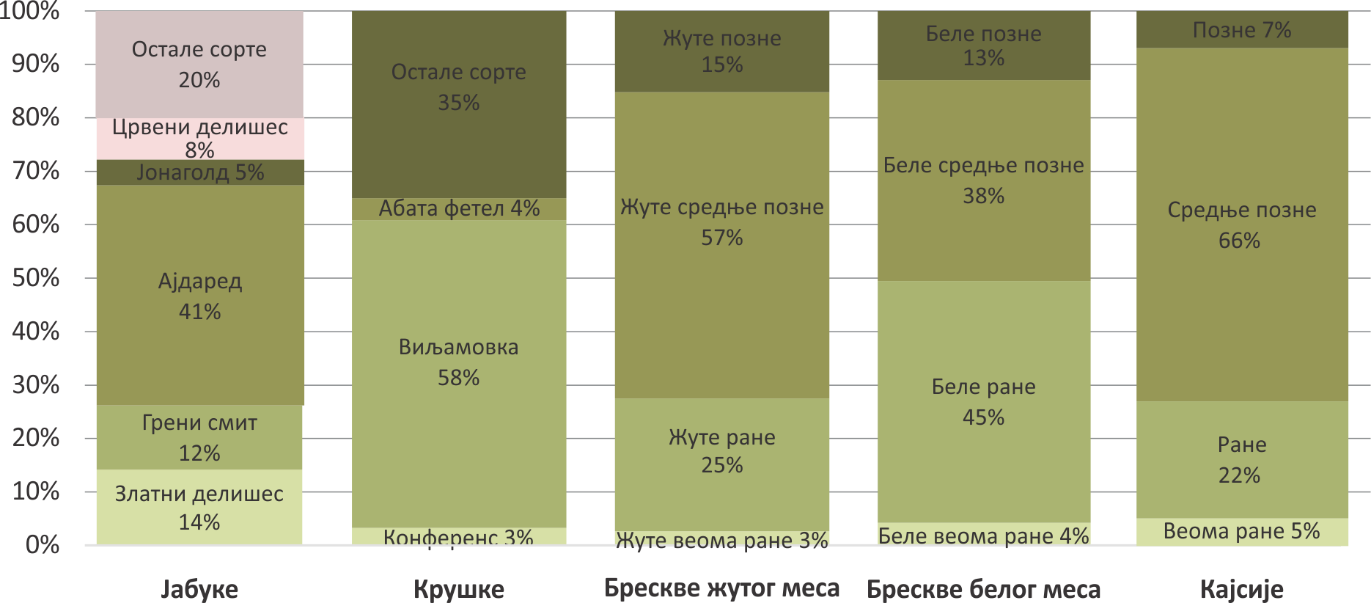 Брескве се по боји меса могу раздвојити на две групе: Брескве жутог меса и Брескве белог меса. Брескве жутог меса представљају 88% а брескве белог меса 12% укупних површина под бресквама. Најзаступљеније брескве жутог меса су средње позне сорте са бербом плодова између 15 јуна и 15 јула (57%), док су најзаступљеније брескве белог меса, ране сорте са бербом плодова између 16 јуна и 15 јула, које учествују 45%.   Највеће површине под кајсијама, чак 66%, заузимају средње позне сорте са бербом плодова између 01. и 31. јула.  Табеларни приказ резултата истраживања о воћњацима 2017.Површине под воћним врстамаТабела 1: Укупна и родна површина под воћним врстама 2017.Република Србија  					Старост засадаТабела 2:  Површина и просечан број стабала јабука и крушака,                                           према старости засада, 2017. Републиka Србијa Табела 3: Површине и просечан број стабала брескви и кајсија,                                             према старости засада, 2017.Републиka Србијa Густина засадаТабела 4: Површине воћних врста према густини засада, 2017.Републиka СрбијaТабела 5: Јабуке према густини садње и  старости засада, 2017. Републиka СрбијaТабела 6: Крушке према густини садње и старости засада, 2017.Републиka СрбијaТабела 7: Брескве према густини садње и старости засада, 2017.Републиka СрбијaТабела 8: Нектарине према густини садње и старости засада, 2017.Републиka СрбијaТабела 9: Кајсије према густини садње и сарости засада, 2017.Републиka СрбијaВоћне врсте према групама сорти – старост и густина засадаТабела 10: Групе сорти јабука према старости засадаРепублика СрбијаТабела 11: Групе сорти јабука према густини засадаРепублика СрбијаТабела 12: Групе сорти крушака према старости засадаРепублика СрбијаТабела 13: Групе сорти крушака према густини засадаРепублика СрбијаТабела 14: Групе сорти брескви и нектарина према старости засадаРепублика СрбијаТабела 15: Групе сорти брескви и нектарина према густини засадаРепублика СрбијаТабела 16: Групе сорти кајсија према старости засадаРепублика СрбијаТабела 17: Групе сорти кајсија према густини засадаРепублика СрбијаПовршина, производња и просечан принос воћњакаТабела 18: Родна површина, производња и просечан принос воћњака, 2017.                                   Република Србија и региони									 Табела 18: Родна површина, производња и просечан принос воћњака, 2017.  (наставак)                               Република Србија и региони									 Група за дисеминацију и односе с јавношћуТел.: 011/24-01-284Имејл: stat@stat.gov.rsБиблиотекаТел.: 011/24-12-922, лок. 251Имејл: biblioteka@stat.gov.rsБрој страна: 24Тираж: 2585   Студије и анализе       Београд, 2018.СадржајПредговор3Методолошке основе истраживања о воћњацима7Дефиниције и објашњења појмова у истраживању8Општи показатељи9Заступљеност воћних врста9Врсте воћа према групама сорти10Табеларни приказ резултата истраживања о воћњацима 2017.11Површине под воћним врстама13Табела 1: Укупна и родна површина под воћним врстама 2017.13Старост засада14Табела 2:  Површина и просечан број стабала јабука и крушака, према старости засада, 2017.14Табела 3: Површине и просечан број стабала брескви и кајсија, према старости засада, 2017.14Густина засада15Табела 4: Површине воћних врста према густини засада, 2017.15Табела 5: Јабуке према густини садње и  старости засада, 2017.15Табела 6: Крушке према густини садње и старости засада, 2017.15Табела 7: Брескве према густини садње и старости засада, 2017.16Табела 8: Нектарине према густини садње и старости засада, 2017.16Табела 9: Кајсије према густини садње и сарости засада, 2017.16Воћне врсте према групама сорти – старост и густина засада17Табела 10: Групе сорти јабука према старости засада17Табела 11: Групе сорти јабука према густини засада18Табела 12: Групе сорти крушака према старости засада19Табела 13: Групе сорти крушака према густини засада19Табела 14: Групе сорти брескви и нектарина према старости засада20Табела 15: Групе сорти брескви и нектарина према густини засада21Табела 16: Групе сорти кајсија према старости засада22Табела 17: Групе сорти кајсија према густини засада22Површина, производња и просечан принос воћњака23Табела 18: Родна површина, производња и просечан принос воћњака, 2017.23Воћне врсте Укупна површина, haРодна површина, haУкупно183602175863Јабуке укупно2528125134Крушке укупно57345703Брескве укупно49904974Нектарине укупно21702158Кајсије укупно57875707Трешње48134613Вишње1895617566Шљиве7211672024Малине2636021861Дуње19091901Ораси33503307Лешници39643218Бадеми2321Купине54915076Боровнице344318Остало воће23152282Интервал старостиИнтервал старостиЈабуке укупно, haПросечан број стабала / haКрушке укупно, haПросечан број стабала / ha1Укупно2528116885734153520-4376023971583179935-1413663169831591570415-245543147970111215>=252315978291715Интервал старостиИнтервал старостиБрескве укупно, haПросечан број стабала / haНектарине укупно, haПросечан број стабала / haКајсије укупно, haПросечан број стабала / ha1Укупно44907672170567578741620-413811026548820215548535-143031715134250327353994>=15578425280379897301Интервал густине садњеИнтервал густине садњеЈабуке, haКрушке, haИнтервал густине садњеБрескве, haНектарине, haКајсије, ha1Укупно252815734Укупно4990217057872<4009061304<600136463038733400-159978733200600-119928351095177641600-3199140551122>=12007914451385>=32002447108Интервал густине садњеИнтервал густине садњеЈабуке, haЈабуке, haЈабуке, haЈабуке, haЈабуке, haИнтервал густине садњеИнтервал густине садњеукупноинтервал старостиинтервал старостиинтервал старостиинтервал старостиИнтервал густине садњеИнтервал густине садњеукупно0-45-1415-24>=251Укупно25281376013663554323152<400906672073013313400-1599787333740411883161241600-3199140552169833231893655>=32002447118710831707Интервал густине садњеИнтервал густине садњеКрушке, haКрушке, haКрушке, haКрушке, haКрушке, haИнтервал густине садњеИнтервал густине садњеукупноинтервал старостиинтервал старостиинтервал старостиинтервал старостиИнтервал густине садњеИнтервал густине садњеукупно0-45-1415-24>=251Укупно5734158331597012912<40013042167311621953400-1599320087817285167841600-3199112244863323185>=3200108416700Интервал густине садњеИнтервал густине садњеБрескве, haБрескве, haБрескве, haБрескве, haИнтервал густине садњеИнтервал густине садњеукупноинтервал старостиинтервал старостиинтервал старостиИнтервал густине садњеИнтервал густине садњеукупно0-45-14>=151Укупно4990138130315782<60013643106384163600-1199283575919681084>=120079131242554Интервал густине садњеИнтервал густине садњеНектарине, haНектарине, haНектарине, haНектарине, haИнтервал густине садњеИнтервал густине садњеукупноинтервал старостиинтервал старостиинтервал старостиИнтервал густине садњеИнтервал густине садњеукупно0-45-140-41Укупно217054813422802<6006301812422073600-11991094123908634>=120044524419210Интервал густине садњеИнтервал густине садњеКајсије, haКајсије, haКајсије, haКајсије, haИнтервал густине садњеИнтервал густине садњеукупноинтервал старостиинтервал старостиинтервал старостиИнтервал густине садњеИнтервал густине садњеукупно0-45-140-41Укупно5787215527358972<6003873117419917083600-119917769426481864>=120013839963Групе сортиУкупна површина, haИнтервал старостиИнтервал старостиИнтервал старостиИнтервал старостиГрупе сортиУкупна површина, ha0-45-1415-24>=25Укупно јабуке2528137601366355432315Црвени боскоп17810144231Бреборн75343740Кокс оранж00000Крипс пинк20200Елстар80341Фуџи1602113171Гала30713716073Златни делишес35737482006699120Грени Смит3012555205833762Ајдаред10368149453422941591Џонаголд12083477436337Моргендурфт00000Црвени Делишес1946228154315421Канадска Ренета00000Шампион2300205250Лобо00000Пинова20110Остале сорте јабука421249912579781478СортеУкупноИнтервал густине садњеИнтервал густине садњеИнтервал густине садњеИнтервал густине садњеСортеУкупно<400400-15991600-3199>=3200Укупно252819067873140552447Црвени боскоп1782063878Бреборн750101748Кокс оранж00000Крипс пинк20020Елстар80260Фуџи1600206278Гала30702263222Златни делишес3573609562004553Грени Смит3012995941763556Ајдаред1036824932206438461Џонаголд120859411510228Моргендурфт00000Црвени Делишес194675697962212Канадска Ренета00000Шампион2303419600Лобо00000Пинова20110Остале сорте јабука42123101681214081CортeУкупна површина, haИнтервал старостиИнтервал старостиИнтервал старостиИнтервал старостиCортeУкупна површина, ha0-45-1415-24>=25Укупно573415833159701291Конферанс1872615280Виљамовка33009071915356122Абата фетел2349613170Роша10010Кошија3291831Гиова30143014Бланкила1211100Декана1301300Кајзер3472700Остале сорте крушке1891512899326154CортeУкупноИнтервал густине садњеИнтервал густине садњеИнтервал густине садњеИнтервал густине садњеCортeУкупно<400400-15991600-3199>=3200Укупно5734130432001122108Конферанс1871196315Виљамовка3300491218260027Абата фетел234251068617Роша11000Кошија32171032Гиова3027300Бланкила1211010Декана1312100Кајзер3472700Остале сорте крушке189159480843258СортеУкупноИнтервал старостиИнтервал старостиИнтервал старостиСортеУкупно0-45-14>=15Брескве и нектарине укупно716019294373858Брескве укупно499013813031578Жуте440211912670541Жуте Врло ране117564813Жуте Ране109333266497Жуте Средње позна25226651546311Жуте Позне670138412120Беле58819036137Беле веома ране258170Беле ране2661291316Беле средње позне2214315127Беле Позне7610624Пљоснате0000Нектарине укупно21705481342280Жуте1522475876171Жуте Врло ране112742810Жуте Ране37316119616Жуте Средње позне805213490102Жуте позне2322716243Беле64873466109Беле врло ране130130Беле ране2522914182Беле средње позне3403827527Беле Позне436370СортеУкупноИнтервал густине садњеИнтервал густине садњеИнтервал густине садњеСортеУкупно<600600-1199>=1200Брескве и нектарине укупно7160199439301236Брескве укупно499013642835791Жуте440211112555736Жуте Врло ране11737728Жуте Ране1093177668248Жуте Средње позна25227291399394Жуте Позне67016841686Беле58825328055Беле веома ране251591Беле ране263184709Беле средње позне2203915031Беле Позне76115114Пљоснате0000Нектарине укупно21706301095445Жуте1522596661265Жуте Врло ране112286915Жуте Ране37319413742Жуте Средње позне805340298167Жуте позне2323415741Беле64834434180Беле врло ране13085Беле ране2522114190Беле средње позне3401324483Беле Позне430412СортеУкупноИнтервал старостиИнтервал старостиИнтервал старостиСортеУкупно0-45-14>=15Укупно578721552735897Врло ране2912344611Ране 1269386706177Средње позне382613601805661Позне40117517848СортеУкупноИнтервал густине садњеИнтервал густине садњеИнтервал густине садњеСортеУкупно<600600-1199>=1200Укупно578738731776138Врло ране2911781130Ране 126974449035Средње позне3826273999196Позне4012121827Република Србија укупноСРБИЈА СЕВЕРБеоградски регионРегион ВојводинеСРБИЈА ЈУГРегион Шумадије и Западне СрбијеРегион Јужне и Источне СрбијеРегион Косово и МетохијаЈабукеЈабукеЈабукеЈабукеЈабукеЈабукеЈабукеЈабукеЈабукеродна површина, ha25134  9287210571821584798815966...производња, t3786441843612153116283019428393899100384…принос, kg/ha1506519852102282267212260950316826…КрушкеКрушкеКрушкеКрушкеКрушкеКрушкеКрушкеКрушкеКрушкеродна површина, ha570315985011097410528731232...производња, t5229115380431411065369112203314878…принос, kg/ha916996248611100878992766912076…ШљивеШљивеШљивеШљивеШљивеШљивеШљивеШљивеШљиверодна површина, ha72024536331822181666614977316888...производња, t33058253297229453035227728519804779238…принос, kg/ha45909938721113917416039794692…ТрешњеТрешњеТрешњеТрешњеТрешњеТрешњеТрешњеТрешњеТрешњеродна површина, ha46131919154637326941707987...производња, t27323130211065923621430288015501…принос, kg/ha5923678668946338530851555573…ВишњеВишњеВишњеВишњеВишњеВишњеВишњеВишњеВишњеродна површина, ha175662615986162914951342611525...производња, t9166018117721410903735431708556457…принос, kg/ha5218692873166693491949874899…КајсијеКајсијеКајсијеКајсијеКајсијеКајсијеКајсијеКајсијеКајсијеродна површина, ha570736672418124920401358682...производња, t413202862117927106941269981214578…принос, kg/ha7240780574148562622559806712…ДуњеДуњеДуњеДуњеДуњеДуњеДуњеДуњеДуњеродна површина, ha19014771782991424728696...производња, t10378486712133655551027142796…принос, kg/ha545910204681212223387037284018…БресквеБресквеБресквеБресквеБресквеБресквеБресквеБресквеБрескверодна површина, ha497426151604101123596301729...производња, t5458531490184911299923095583417261…принос, kg/ha10974120421152812857979092619983…Република Србија укупноСРБИЈА СЕВЕРБеоградски регионРегион ВојводинеСРБИЈА ЈУГРегион Шумадије и Западне СрбијеРегион Јужне и Источне СрбијеРегион Косово и МетохијаНектаринеНектаринеНектаринеНектаринеНектаринеНектаринеНектаринеНектаринеНектаринеродна површина, ha21581174788386984436548...производња, t2599315199904061591079546026192…принос, kg/ha12045129461147215955109701055611299…ОрасиОрасиОрасиОрасиОрасиОрасиОрасиОрасиОрасиродна површина, ha330779930649325081829679...производња, t12276501217503262726344102854…принос, kg/ha3712627357186617289624114203…ЛешнициЛешнициЛешнициЛешнициЛешнициЛешнициЛешнициЛешнициЛешнициродна површина, ha3218177053212381448853595...производња, t4196255273718151644934710…принос, kg/ha1304144213861466113510941194…Остало воћеОстало воћеОстало воћеОстало воћеОстало воћеОстало воћеОстало воћеОстало воћеОстало воћеродна површина, ha8731516289722440282...производња, t17324081912181324744580…принос, kg/ha1984270430732447183316912056…МалинеМалинеМалинеМалинеМалинеМалинеМалинеМалинеМалинеродна површина, ha218611711688102320150181751975...производња, t109742114284868655998314912737042…принос, kg/ha5020667770726412487950223565…КупинеКупинеКупинеКупинеКупинеКупинеКупинеКупинеКупинеродна површина, ha50761681046449084290618...производња, t2833495959136827375242703105…принос, kg/ha5582570956815755557856575024…Остало бобичасто воћеОстало бобичасто воћеОстало бобичасто воћеОстало бобичасто воћеОстало бобичасто воћеОстало бобичасто воћеОстало бобичасто воћеОстало бобичасто воћеОстало бобичасто воћеродна површина, ha18092741011731535932603...производња, t5615568294274504731821865…принос, kg/ha3104207329121583328834143093…